Spelling Test: Year 3 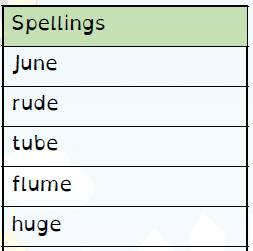 Given: 28.01.2020Test: 04.01.2020Spellingsgrategreatgrowngroanmainmanemeat meetmissedmistSpellingsbreathbusinesscaughtdifferentexerciseextrememedicinepossessionalthoughthought